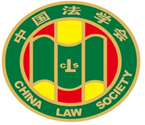 第十届“全国杰出青年法学家”推荐表姓    名            周 尚 君               工作单位          西南政法大学             推荐单位   中国法学会法理学研究会           西南政法大学                  中国法学会2022年12月印制填  表  说  明表一为推荐单位填写或指导推荐候选人填写，表二为推荐候选人工作单位上级党委（党组）填写并盖章，表三为推荐候选人工作单位上级纪检监察部门填写并盖章，表四为推荐单位填写并盖章。    例如，推荐候选人为某大学法学院教授的，表二应由该大学党委填写并盖章，表三应由该大学纪委填写并盖章，表四应由该大学法学院填写并盖章。二、推荐单位需填写推荐评选委员会投票情况、推荐意见（每人500字以内）。三、请用计算机填写，可根据实际需要分栏，但勿随意变动格式及字体字号。四、请各推荐单位于2023年3月20日之前，将本表电子版发至指定邮箱。纸质版以A4纸打印一式四份，连同推荐评选情况报告、推荐候选人身份证复印件、推荐候选人代表性学术专著1-2部（独著）、学术论文3-5篇（独著或第一作者）、重要荣誉证书或证明复印件各一式一份，寄至指定地址。联 系 人：魏丽莎 于晓航  010-66123109邮寄地址：北京市海淀区皂君庙4号中国法学会研究部1334室邮    编：100081电子邮箱：qnfxj2022@163.com表一：推荐候选人情况表一：推荐候选人情况表一：推荐候选人情况表一：推荐候选人情况表一：推荐候选人情况姓    名周尚君性    别男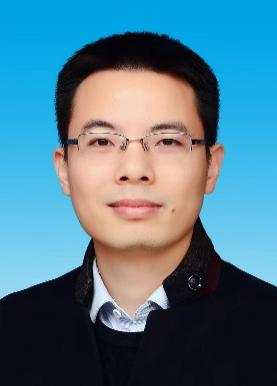 出生日期1979.10.23民    族汉族政治面貌九三学社学    历博士研究生技术职称教授行政职务科研处处长立法研究院院长工作单位西南政法大学西南政法大学西南政法大学通讯地址重庆市渝北区宝圣大道301号重庆市渝北区宝圣大道301号重庆市渝北区宝圣大道301号重庆市渝北区宝圣大道301号重要学术成果（包括专著和论文，只列书名和篇名即可。论文仅限于发表在核心期刊或全国性重要报纸上的。请注明署名方式、发表或出版时间、刊物或出版社、字数。代表性著作和论文请注明中国知网统计的被引用数。）1.《法学观念史论稿》（独著），法律出版社2014年版，26万字； 2.《自由主义之后的自由》（独著），法律出版社2010年版，20万字；3.《地方政府的价值治理及其制度效能》，《中国社会科学》2021年第5期《新华文摘》2021年第16期全文转载；《高等学校文科学术文摘》2021年第4期转载；中国人民大学复印报刊资料《公共行政》2021年第8期全文转载；获重庆市第二届法学优秀成果奖一等奖；获西南政法大学代表性学术成果；截至2023年1月31日，被引次数23次；4.《地方法治竞争范式及其制度约束》，《中国法学》2017年第3期获西南政法大学社会科学优秀成果一等奖；截至2023年1月31日，被引次数83次；5.《地方法治试验的动力机制与制度前景》，《中国法学》2014年第2期中国人民大学复印报刊资料《法理学 法史学》2014年第7期全文转载获重庆市第十届社会科学优秀成果奖一等奖；截至2023年1月31日，被引次数123次；6.《党管政法：党与政法关系的演进》，《法学研究》2017年第1期中国人民大学复印报刊资料《中国共产党》2017年第5期全文转载截至2023年1月31日，被引次数86次；7.《中国立法体制的组织生成与制度逻辑》，《学术月刊》2020年第11期中国人民大学复印报刊资料《法理学 法史学》2021年第2期全文转载截至2023年1月31日，被引次数14次。重要学术成果（包括专著和论文，只列书名和篇名即可。论文仅限于发表在核心期刊或全国性重要报纸上的。请注明署名方式、发表或出版时间、刊物或出版社、字数。代表性著作和论文请注明中国知网统计的被引用数。）1.《法学观念史论稿》（独著），法律出版社2014年版，26万字； 2.《自由主义之后的自由》（独著），法律出版社2010年版，20万字；3.《地方政府的价值治理及其制度效能》，《中国社会科学》2021年第5期《新华文摘》2021年第16期全文转载；《高等学校文科学术文摘》2021年第4期转载；中国人民大学复印报刊资料《公共行政》2021年第8期全文转载；获重庆市第二届法学优秀成果奖一等奖；获西南政法大学代表性学术成果；截至2023年1月31日，被引次数23次；4.《地方法治竞争范式及其制度约束》，《中国法学》2017年第3期获西南政法大学社会科学优秀成果一等奖；截至2023年1月31日，被引次数83次；5.《地方法治试验的动力机制与制度前景》，《中国法学》2014年第2期中国人民大学复印报刊资料《法理学 法史学》2014年第7期全文转载获重庆市第十届社会科学优秀成果奖一等奖；截至2023年1月31日，被引次数123次；6.《党管政法：党与政法关系的演进》，《法学研究》2017年第1期中国人民大学复印报刊资料《中国共产党》2017年第5期全文转载截至2023年1月31日，被引次数86次；7.《中国立法体制的组织生成与制度逻辑》，《学术月刊》2020年第11期中国人民大学复印报刊资料《法理学 法史学》2021年第2期全文转载截至2023年1月31日，被引次数14次。重要学术成果（包括专著和论文，只列书名和篇名即可。论文仅限于发表在核心期刊或全国性重要报纸上的。请注明署名方式、发表或出版时间、刊物或出版社、字数。代表性著作和论文请注明中国知网统计的被引用数。）1.《法学观念史论稿》（独著），法律出版社2014年版，26万字； 2.《自由主义之后的自由》（独著），法律出版社2010年版，20万字；3.《地方政府的价值治理及其制度效能》，《中国社会科学》2021年第5期《新华文摘》2021年第16期全文转载；《高等学校文科学术文摘》2021年第4期转载；中国人民大学复印报刊资料《公共行政》2021年第8期全文转载；获重庆市第二届法学优秀成果奖一等奖；获西南政法大学代表性学术成果；截至2023年1月31日，被引次数23次；4.《地方法治竞争范式及其制度约束》，《中国法学》2017年第3期获西南政法大学社会科学优秀成果一等奖；截至2023年1月31日，被引次数83次；5.《地方法治试验的动力机制与制度前景》，《中国法学》2014年第2期中国人民大学复印报刊资料《法理学 法史学》2014年第7期全文转载获重庆市第十届社会科学优秀成果奖一等奖；截至2023年1月31日，被引次数123次；6.《党管政法：党与政法关系的演进》，《法学研究》2017年第1期中国人民大学复印报刊资料《中国共产党》2017年第5期全文转载截至2023年1月31日，被引次数86次；7.《中国立法体制的组织生成与制度逻辑》，《学术月刊》2020年第11期中国人民大学复印报刊资料《法理学 法史学》2021年第2期全文转载截至2023年1月31日，被引次数14次。重要学术成果（包括专著和论文，只列书名和篇名即可。论文仅限于发表在核心期刊或全国性重要报纸上的。请注明署名方式、发表或出版时间、刊物或出版社、字数。代表性著作和论文请注明中国知网统计的被引用数。）1.《法学观念史论稿》（独著），法律出版社2014年版，26万字； 2.《自由主义之后的自由》（独著），法律出版社2010年版，20万字；3.《地方政府的价值治理及其制度效能》，《中国社会科学》2021年第5期《新华文摘》2021年第16期全文转载；《高等学校文科学术文摘》2021年第4期转载；中国人民大学复印报刊资料《公共行政》2021年第8期全文转载；获重庆市第二届法学优秀成果奖一等奖；获西南政法大学代表性学术成果；截至2023年1月31日，被引次数23次；4.《地方法治竞争范式及其制度约束》，《中国法学》2017年第3期获西南政法大学社会科学优秀成果一等奖；截至2023年1月31日，被引次数83次；5.《地方法治试验的动力机制与制度前景》，《中国法学》2014年第2期中国人民大学复印报刊资料《法理学 法史学》2014年第7期全文转载获重庆市第十届社会科学优秀成果奖一等奖；截至2023年1月31日，被引次数123次；6.《党管政法：党与政法关系的演进》，《法学研究》2017年第1期中国人民大学复印报刊资料《中国共产党》2017年第5期全文转载截至2023年1月31日，被引次数86次；7.《中国立法体制的组织生成与制度逻辑》，《学术月刊》2020年第11期中国人民大学复印报刊资料《法理学 法史学》2021年第2期全文转载截至2023年1月31日，被引次数14次。重要学术成果（包括专著和论文，只列书名和篇名即可。论文仅限于发表在核心期刊或全国性重要报纸上的。请注明署名方式、发表或出版时间、刊物或出版社、字数。代表性著作和论文请注明中国知网统计的被引用数。）1.《法学观念史论稿》（独著），法律出版社2014年版，26万字； 2.《自由主义之后的自由》（独著），法律出版社2010年版，20万字；3.《地方政府的价值治理及其制度效能》，《中国社会科学》2021年第5期《新华文摘》2021年第16期全文转载；《高等学校文科学术文摘》2021年第4期转载；中国人民大学复印报刊资料《公共行政》2021年第8期全文转载；获重庆市第二届法学优秀成果奖一等奖；获西南政法大学代表性学术成果；截至2023年1月31日，被引次数23次；4.《地方法治竞争范式及其制度约束》，《中国法学》2017年第3期获西南政法大学社会科学优秀成果一等奖；截至2023年1月31日，被引次数83次；5.《地方法治试验的动力机制与制度前景》，《中国法学》2014年第2期中国人民大学复印报刊资料《法理学 法史学》2014年第7期全文转载获重庆市第十届社会科学优秀成果奖一等奖；截至2023年1月31日，被引次数123次；6.《党管政法：党与政法关系的演进》，《法学研究》2017年第1期中国人民大学复印报刊资料《中国共产党》2017年第5期全文转载截至2023年1月31日，被引次数86次；7.《中国立法体制的组织生成与制度逻辑》，《学术月刊》2020年第11期中国人民大学复印报刊资料《法理学 法史学》2021年第2期全文转载截至2023年1月31日，被引次数14次。获得奖项和表彰（请注明获得时间及等级）1.第九届全国杰出青年法学家提名奖，2021，国家级2.第四批国家“万人计划”青年拔尖人才，2019，国家级3.首届国家优秀教材奖二等奖，2022，国家级4.第三届重庆市学术技术带头人，2019，省部级5.第二届重庆市青年专家工作室领衔专家，2019，省部级6.第二届重庆市“高层次人才特殊支持计划”青年拔尖人才，2017，省部级7.重庆市第十届社会科学优秀成果奖一等奖，2020，省部级8.重庆市第十一届社会科学优秀成果奖三等奖，2022，省部级9.重庆市第二届法学优秀成果奖一等奖，2022，省部级10.重庆市优秀博士论文，2009，省部级11.第一届孙国华法学理论青年优秀学术成果一等奖，2012，行业学会奖12.第二届孙国华法学理论青年优秀学术成果一等奖，2014，行业学会奖13.中国法学家论坛三等奖，2013，行业学会奖14.方德法治研究奖三等奖，2022，民间学术奖获得奖项和表彰（请注明获得时间及等级）1.第九届全国杰出青年法学家提名奖，2021，国家级2.第四批国家“万人计划”青年拔尖人才，2019，国家级3.首届国家优秀教材奖二等奖，2022，国家级4.第三届重庆市学术技术带头人，2019，省部级5.第二届重庆市青年专家工作室领衔专家，2019，省部级6.第二届重庆市“高层次人才特殊支持计划”青年拔尖人才，2017，省部级7.重庆市第十届社会科学优秀成果奖一等奖，2020，省部级8.重庆市第十一届社会科学优秀成果奖三等奖，2022，省部级9.重庆市第二届法学优秀成果奖一等奖，2022，省部级10.重庆市优秀博士论文，2009，省部级11.第一届孙国华法学理论青年优秀学术成果一等奖，2012，行业学会奖12.第二届孙国华法学理论青年优秀学术成果一等奖，2014，行业学会奖13.中国法学家论坛三等奖，2013，行业学会奖14.方德法治研究奖三等奖，2022，民间学术奖获得奖项和表彰（请注明获得时间及等级）1.第九届全国杰出青年法学家提名奖，2021，国家级2.第四批国家“万人计划”青年拔尖人才，2019，国家级3.首届国家优秀教材奖二等奖，2022，国家级4.第三届重庆市学术技术带头人，2019，省部级5.第二届重庆市青年专家工作室领衔专家，2019，省部级6.第二届重庆市“高层次人才特殊支持计划”青年拔尖人才，2017，省部级7.重庆市第十届社会科学优秀成果奖一等奖，2020，省部级8.重庆市第十一届社会科学优秀成果奖三等奖，2022，省部级9.重庆市第二届法学优秀成果奖一等奖，2022，省部级10.重庆市优秀博士论文，2009，省部级11.第一届孙国华法学理论青年优秀学术成果一等奖，2012，行业学会奖12.第二届孙国华法学理论青年优秀学术成果一等奖，2014，行业学会奖13.中国法学家论坛三等奖，2013，行业学会奖14.方德法治研究奖三等奖，2022，民间学术奖获得奖项和表彰（请注明获得时间及等级）1.第九届全国杰出青年法学家提名奖，2021，国家级2.第四批国家“万人计划”青年拔尖人才，2019，国家级3.首届国家优秀教材奖二等奖，2022，国家级4.第三届重庆市学术技术带头人，2019，省部级5.第二届重庆市青年专家工作室领衔专家，2019，省部级6.第二届重庆市“高层次人才特殊支持计划”青年拔尖人才，2017，省部级7.重庆市第十届社会科学优秀成果奖一等奖，2020，省部级8.重庆市第十一届社会科学优秀成果奖三等奖，2022，省部级9.重庆市第二届法学优秀成果奖一等奖，2022，省部级10.重庆市优秀博士论文，2009，省部级11.第一届孙国华法学理论青年优秀学术成果一等奖，2012，行业学会奖12.第二届孙国华法学理论青年优秀学术成果一等奖，2014，行业学会奖13.中国法学家论坛三等奖，2013，行业学会奖14.方德法治研究奖三等奖，2022，民间学术奖获得奖项和表彰（请注明获得时间及等级）1.第九届全国杰出青年法学家提名奖，2021，国家级2.第四批国家“万人计划”青年拔尖人才，2019，国家级3.首届国家优秀教材奖二等奖，2022，国家级4.第三届重庆市学术技术带头人，2019，省部级5.第二届重庆市青年专家工作室领衔专家，2019，省部级6.第二届重庆市“高层次人才特殊支持计划”青年拔尖人才，2017，省部级7.重庆市第十届社会科学优秀成果奖一等奖，2020，省部级8.重庆市第十一届社会科学优秀成果奖三等奖，2022，省部级9.重庆市第二届法学优秀成果奖一等奖，2022，省部级10.重庆市优秀博士论文，2009，省部级11.第一届孙国华法学理论青年优秀学术成果一等奖，2012，行业学会奖12.第二届孙国华法学理论青年优秀学术成果一等奖，2014，行业学会奖13.中国法学家论坛三等奖，2013，行业学会奖14.方德法治研究奖三等奖，2022，民间学术奖